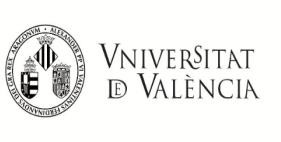 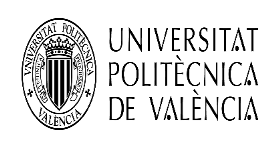 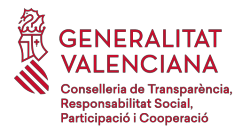 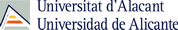 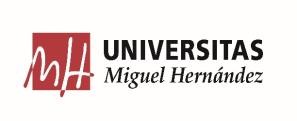 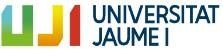 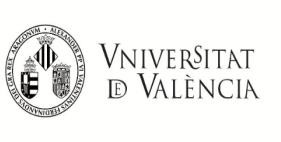 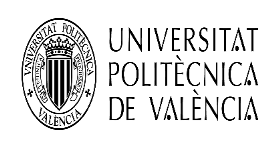 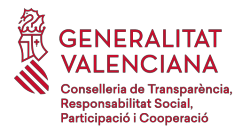 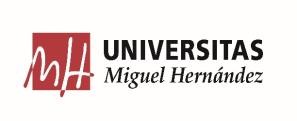 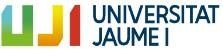 ANEXO I(Información a incluir solo en el “Sobre número 2”)FORMULARIO DE DATOS DE LA PERSONA O GRUPO PARTICIPANTE Y CESIÓN DE DERECHOS DE PROPIEDAD INTELECTUAL EN CASO DE SER PREMIADOSolicitante o representante de grupo:Nombre:………………………………………………………………………………………............Apellidos:…………………………………………………………………………………………..........................................Universidad:………………………………………..……………………………………………………………. Estudiante:………………………………………………………………………………………………………PDI:………………………………………………………………………………………………………….......PAS:………………………………………………………………………………………………………….......Escuela/Departamento/Instituto/Centro de servicio:…………………………………………………………  DNI/Pasaporte:…………………………………………………………………………………………………..................Teléfono:…………………………………………………………………………………………………….............................. Dirección de correo electrónico:………………………………………………………………………………………Cesión de derechos de propiedad intelectual:Cedo, en virtud del presente documento, a las cinco universidades públicas de la Comunitat Valenciana como consecuencia de haber percibido un premio o accésit al amparo de la convocatoria de bases del concurso de comunicación sobre los ODS, los derechos de reproducción, distribución, comunicación pública –incluida la puesta a disposición del público- (arts. 18, 19 y 20 de la Ley de Propiedad Intelectual) en el ámbito geográfico nacional sobre la mencionada obra, por un periodo de cinco años a contar desde el día 1 de julio de 2018 en régimen de no exclusividad.Asimismo, me responsabilizo de la veracidad de los datos anteriores, de la originalidad de la obra y del goce pacífico de los derechos cedidos.En 	,a 	de 	de  	Firma: 	(Copiar y rellenar tantas veces como sea necesario en el caso de que existan coautores/as)*adjuntad justificante de pertenencia a la universidad (fotocopia de la matrícula o del carnet) de cada persona.Dirigido al: Área de Cooperación al Desarrollo y Voluntariado de la UMH